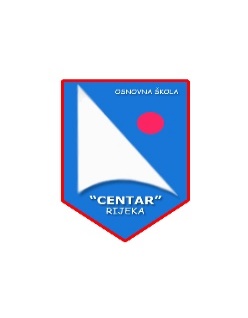 OSNOVNA ŠKOLA «CENTAR»Podhumskih žrtava 551000   RijekaKlasa: 003-06/19-01/03Urbroj: 2170-55-01-19-1                                             Rijeka, 7.ožujka 2019.Na temelju članka 42. Statuta OŠ ,,Centar'' sazivam 30. sjednicu Školskog odbora koja će se održati dana 11.03.2019. godine (četvrtak) u 12,30 sati u prostorijama Škole.Za sjednicu se predlaže sljedećiDNEVNI REDDonošenje Izmjena i dopuna Statuta OŠ „Centar“ Rijeka                                                                     Predsjednica Školskog odbora                                                                     Vesna Majetić – Linić, prof.